    Дидактическая игра для детей дошкольного возраста  «Наш огород»Дидактическая игра «Наш огород» может быть использована педагогами дошкольных учреждений в работе с детьми младшего дошкольного возраста на занятиях по ознакомлению с окружающим миром, формированию элементарных математических представлений, развитию речи.Задачи: 1)учить определять пространственное расположение предметов;                                       2) уточнить знания детей об овощах, фруктах, ягодах о месте их произрастания, о пользе  для   человека;3)учить различать овощи, фрукты и ягоды по внешнему виду, описывать их по характерным признакам; 4)учить использовать обобщающее понятие «Овощи», «Фрукты», «Ягоды»;5)обогащать словарный запас за счет обозначения качеств;6)развивать внимание, память, координацию движений, мелкую моторику рук.Описание игры: 1.Педагог просит ребёнка собрать урожай. Ребёнок поочередно снимает с грядок овощи, фрукты и ягоды, и называет их. Выполняя задание, ребёнок закрепляет названия овощей, фруктов и ягодДетям второй младшей группы при «сборе урожая» можно предложить описать характерные признаки овощей, фруктов и ягод.2.Предложить ребёнку разместить на «грядке» определенное количество овощей.Например: посадить 2 моркови и  3 капусты.3.Сажая на «грядках» овощи, дети могут закреплять расположение предметов в пространстве. Например: педагог предлагает детям посадить морковь, слева от неё капусту, а справа огурцы.4.Педагог загадывает ребёнку загадку об овощах. Ребёнок должен выбрать отгадку и расположить её на «грядке»Например: Я длинный и зелёный,                     Вкусен и солёный,                     Вкусен и сырой.                     Кто же я такой?     (Огурец)                      Сидит в темнице                     А коса на улице.   ( Морковь)                    Уродилась я на славу,                    Голова бела, кудрява                    Кто любит щи-                                   Меня в них ищи.  (Капуста)                     Никого не огорчает,                     А всех плакать заставляет. (Лук)С помощью этой игры педагог может выполнять с воспитанниками много развивающих заданий. Игра «Наш огород» выполняет познавательную функцию, развивает мелкую моторику рук.Макет игры: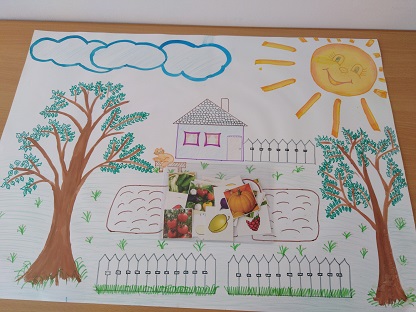 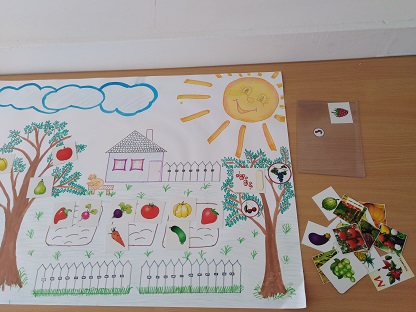 